				CURRICULUM VITAE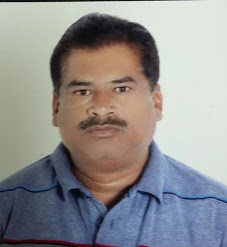 MOHAMMAD MOHAMMAD.351010@2freemail.com 							Apply for the post of PLUMBING SUPERVISOR/FOREMAN.20yrs. of Experience in the field of Plumbing Department.  Objective:Having served organization, I am looking forward to invest my capabilities and past experience towards the growth of the organization.Work Experience:                    1. Company :Brentford group LLC Dubai                   Position    :Plumbing Superviser                   Duration   :03/02/2015 to 25/03/2017 2.Company	:Lunar Electro DubaiPosition	: Plumbing ForemanDuration	: 07.03.2013 to 26.01.2014 3. Company	: Elmech Electromechanical Works LLC DUBAIPosition	: Plumbing ForemanDuration	: 30.07.2011 to 23.04.2012 4.Company	: Al-Osais Contracting Co.Saudi ArabiaPosition	: Plumbing ForemanDuration	: 02.12.2009 to 20.02.2011  5.Company : Carillion Cont.(W.I)L.T.D Anguilla’ West IndiesPosition    : Plumbing ForemanDuration   : 07.05.2007 to 30.09.2008                   6.Company  : ETA Dubai UAEPosition    : Plumbing ForemanDuration   : 26.01.2003 to 22.10.2006                  7. Company  : International Electro-Mech.Services CO.L L C (Mauritius)Position     : Plumbing ForemanDuration    : 06.11.1999 to 30.07.2000  8.Company   : Dubai Labour Supply Co.(Dulsco) DubaiPosition     : Plumbing Chargehand                                                                                                                                                                                              Duration    : 28.06.1993 to 26.11.1996  9.Company   : Scientechnic Dubai (Simence)Position      : PlumberDuration     : 02.02.1990 to 25.12.1992Job  Responsibilities:Plumbing work include Water Supply, Drainage, Vent Line, G.I Work, PPR Work, PVC Work, Copper Work, HDPE Work, Installing Work and Builder Work layout.Prepared as built Drawing (BOQ) Bill of Quantity as per Site Condition as per approved Drawing and Prepared Daily, Weekly & monthly Program.Fire Fighting Works.Establishes Safety and works performance standards for subordinates.Performs related work as required.Main power control.Material Worked With:Water System:-  Copper with end feed, capillary and compression fitting, PVC with solvent weld fitting, Pex with pex compression joints and headers, polypropylene with compression joint fitting, PPR with fusion bonding joints, Asbestos piping with ring seal joints, Ductile iron ring seal and flange joints.Fire Fighting System:- Sprinklers (Upright, Pendent and Sidewall), Dry risers, wet risers, deluge system, Fire Hose reel, External Hydrant system and Zone Control Valve system.Drainage System:-PVC with ring seal and solvent cement joints, cast iron with quick coupling and lead caulking joints, GRP with GRP bonding kit and ring seal joints or flange jointing, fire clay with ring seal joints, HDPE with fusion bonding.Irrigation system: - LDPE with compression type fitting with sprinklers and drip fitting.Educational Qualification:	SSC. passedTechnical Qualification: 	          Diploma In Mechanical Engineering             Plumbing & Sanitation CoursePersonal Details:		Marital Status		: Married National			: Indian	Religion			: IslamLanguage Known		: English. Urdu and Hindi.